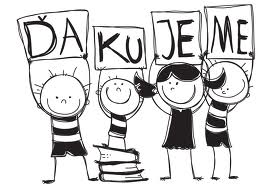 ZISK : 750 €V mene detí Materskej školy Kočín, by sme sa chceli touto cestou POĎAKOVAŤ:• rodine Krihovej za prípravu výzdoby KD a jeho upratovanie, prípravu a výdaj jedál v kuchyni, predaj v bufete, ocenenie masiek a predávanie tombolových cien• rodine Krajčovičovej za prípravu výzdoby KD a jeho upratovanie, prípravu a predaj v bufete• Štefanovi Lányi za realizáciu hudobného programu • Máriovi Prišticovi za prípravu cien do tomboly, prípravu a výdaj jedál v kuchyni, upratovanie KD• Vierke Reškovej za prípravu a výdaj jedál v kuchyni, upratovacie práce• Anne Ujlackej za nákup surovín do kuchyne a bufetu, prípravu a výdaj jedál v kuchyni, predávanie tombolových cien, upratovanie KD• členom KK Matejovi Slabému, Mariánovi Juricovi, Jánovi Škoríkovi za prípravu a realizáciu tvorivých dielní pre deti• obci Kočín-Lančár za zapožičanie KD Lančár • obci Šterusy  za zapožičanie losovacieho bubna• zdobenia KD sa zúčastnili Gabriela Barienčíková, Veronika Jankovičová, Martina Jankovičová, Veronika Knoblochová, Jana Krajčovičová, Katarína Slabá• rodinám, ktoré prispeli do tomboly:rod. Barienčíková – domino spoločenská hra, monster truck zombi autárod. Bibkková – plátenná taška, vrecko naprezuvky/ruksak, domino spoločenská hrarod. Bednárová – ovocná tortarod. Lukačovičová/Hrušková – bábika BABY BORN, čiapočka s rukavičkami, príbehy s nálepkami, plyšový hrochrod. Sumerová – detská hojdačka, bublifukyrod. Urhinová – vankúš, froté plachta, koberec MESTO (LINOTEX Trebatice), dosky na zošity, zápisníky, farebné papiere, peračníky, papierové hodiny, kufrík, pexeso, taška cez rameno (ARGUS Ostrov)rod. Vlkovičová – puzzle princezné, sada dinosaurov, sada náradia, plastelínarod. Slabá - taburetZuzana Talajková – poukaz do kaderníctvaObec Kočín – Lančár – finančný príspevok vo výške 50€PVOD – finančný príspevok vo výške 50€rodičia detí navštevujúcich MŠ - 70€ zo ZRPŠ• predaj tombolových lístkov zabezpečili rodičia: Gabriela Barienčíková, Martina Jankovičová, Veronika Knoblochová, Veronika MadunickáĎAKUJEME všetkým, ktorí strávili sobotňajšie popoludnie s nami, prispeli svojou dobrou náladou, dobrovoľným vstupným, kúpou tombolových lístkov či zakúpením nápojov a jedál v bufete. 